МУНИЦИПАЛЬНОЕ БЮДЖЕТНОЕ УЧРЕЖДЕНИЕ КУЛЬТУРЫ «МЕЖПОСЕЛЕНЧЕСКАЯ ЦЕНТРАЛЬНАЯ БИБЛИОТЕКА им. И.М. БОНДАРЕНКО» НЕКЛИНОВСКОГО РАЙОНА РОСТОВСКОЙ ОБЛАСТИМетодические рекомендации 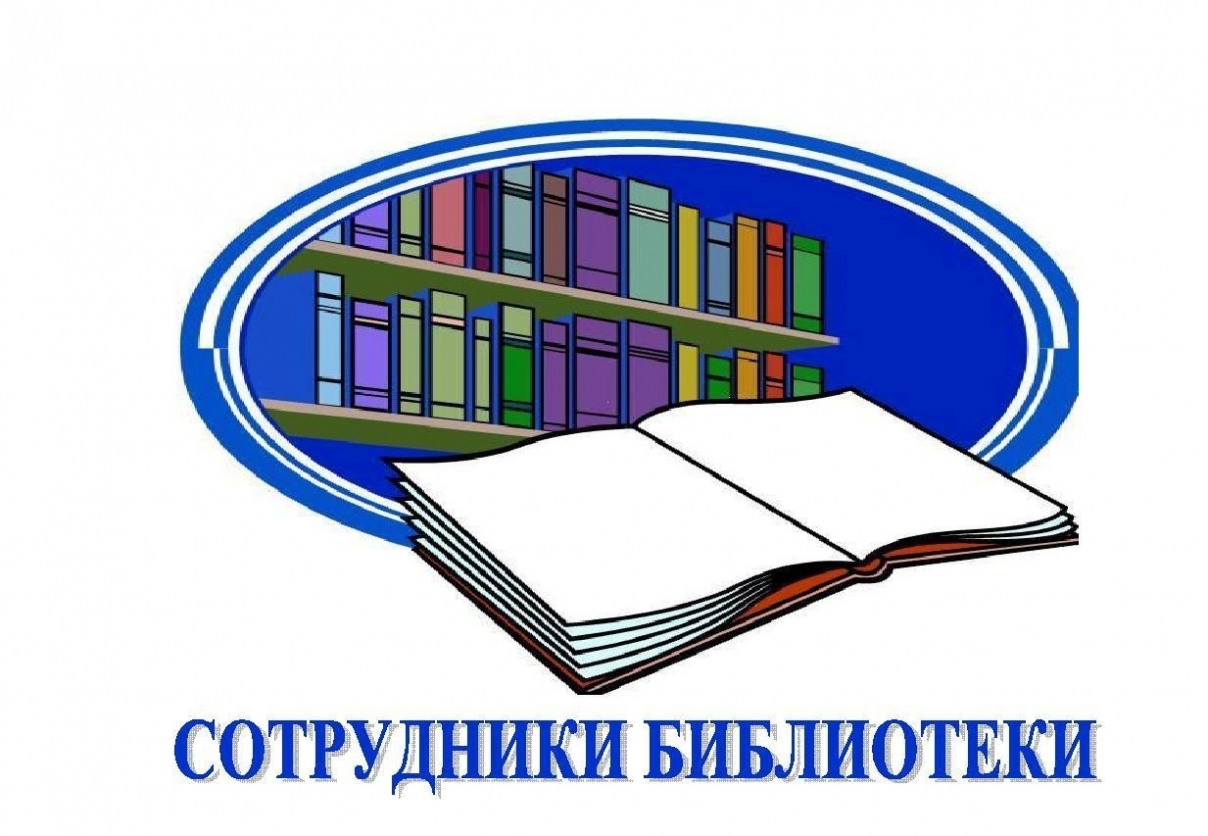 Организация библиотечного фонда2021 г.От составителяФундамент библиотеки как системы является библиотечный фонд, выполняющий по отношению к ней основную функцию. Аккуратно и эстетично расставленные книги, журналы и другие категории фонда способствуют созданию в библиотеке комфортной и уютной обстановки, привлекают читателей, а также делают их более внимательными и ответственными по отношению к фондам, пространству и правилам библиотеки. Библиотека без фонда лишается своей опоры и возможности существовать и выполнять буквально все возложенные на неё специальные функции. Библиотека благодаря фонду получают возможность реализовать все свои социальные функции, создаёт круг пользователей библиотеки, способных активно и плодотворно им пользоваться. Содержание и форма сосредоточенных в фонде документов определяют тип и вид библиотеки в целом.1.Принципы расстановки и оформление фондаРасстановка – это пространственное упорядочение документов в библиотеках, то есть структурирование библиотечного фонда в реальном пространстве библиотеки. Размещение на стеллажах или в специальных шкафах документов: книг, периодических изданий, мультимедиа. Порядок этот зависит от многих факторов: объема и состава фондов, их целевого и читательского назначения и, конечно же, от конкретной ситуации обслуживания. Под расстановкой библиотечного фонда понимают:- порядок расположения документов на полках библиотеки, определяемый методикой обслуживания пользователей, типом, составом и величиной фонда;- библиотечную операцию, заключающуюся в размещении документов на полках библиотеки в соответствии с шифрами хранения.То есть, такую систему расположения документов на стеллажах, которая обеспечивает одновременно максимальную сохранность фонда и позволяет с наименьшими затратами времени и сил обслуживать пользователя.Каждая книга в фонде библиотеки на титульном листе имеет штемпель и инвентарный номер, а на переплете (обложке) в верхнем левом углу и на обороте титульного листа в верхнем левом углу — шифр (классификационный индекс и авторский знак). Шифр указывает точное месторасположение книги в библиотечном фонде.Требований к расстановке фонда:быть понятной — и библиотекарю, и читателю; создавать обоим участникам библиотечного диалога максимальный комфорт при поиске нужного документа;создавать максимальный комфорт при поиске нужного документа; обеспечивать читателю свободу просмотра и выбора нужного документа; способствовать рациональному использованию полезной площади книгохранилища.Существует несколько способов расстановки книжного фонда в открытом доступе:По содержательным признакам:Систематическая - расположение изданий по отраслям знания в соответствии с ББК;Тематическая - расположение изданий в пределах той или иной темы различных отраслей знания. Предполагает раскрытие фонда по тематическому принципу. Этот способ расстановки позволяет продвигать к читателям наиболее ценные произведения научной и художественной литературы. От систематической расстановки, тематическая отличается тем, что позволяет в пределах заданной темы объединить произведения печати, относящиеся к разным подотделам и даже отделам фонда;Предметная расстановка - более узкая по содержанию разделов фонда предусматривает группировку документов по рассматриваемым в них предметам (объектам,  событиям, явлениям и т.д.);Жанровая - расстановка художественной литературы, которая помогает сформировать интерес читателей библиотеки. Исходя из читательских интересов, библиотека вправе сама определять жанровую подборку литературы и оформлять стеллажи в открытом доступе. Понятно, что на все вкусы при расстановке изданий в фонде (семейный роман, сентиментальный, исторический, поэзия);Серийная - формируется по издательским сериям. Книги большинства серий связаны между собой жанром, стилевыми особенностями, оформлением, что служит одним из факторов привлечения к ним читателей. Среди серийных стеллажей/полок большое внимание занимает стеллаж с биографиями серии «Жизнь замечательных людей». Расстановка книг внутри серийного раздела может быть разной. Но в любом случае она должна быть очевидна для любого читателя. Можно расставить книги, по алфавиту фамилий героев, а можно разделить их на биографии политиков, ученых, писателей, художников и т.д..По типам изданий – используется, как правило, для расстановки справочной литературы (энциклопедии, справочники, словари).
По формальным признакам:алфавитная – по алфавиту фамилий авторов, заглавий документов. Она позволяет собрать вместе все произведения данного автора. Алфавитную расстановку обычно применяют как вспомогательную, в сочетании с систематической, хронологической и некоторыми другими расстановками;хронологическая – по времени выхода в свет. Применение этой расстановки даёт возможность собрать в одном месте все новые документы, отделив вышедшие в прошлые годы. Шифром в этом случае является год издания документа и порядковый номер его поступления. Обычно хронологическая расстановка сочетается с алфавитной, нумерационной или форматной расстановками;географическая – по алфавиту стран, городов, областей, в которых они изданы, либо мест, которым посвящено содержание документа;языковая – расстановка по языкам, на которых они вышли в свет. А в пределах каждой языковой группы расставляют в систематическом, алфавитном или ином порядке;форматная - издания группируются по высоте книг (применяются при расстановке больших библиотечных собраний с общим числом томов свыше 300 тыс.; для грампластинок, для документов на компакт-дисках);нумерационная – упорядочение документов в различного рода номерной последовательности. Подходит для периодических и продолжающихся изданий;крепостная – предполагает, что каждый документ имеет постоянное, раз и навсегда закрепленное за ним место. Древнейший вид расстановки, возможен при вечном хранении фонда.Какая бы расстановка ни применялась в библиотеке, полочный шифр всегда отражается на каталожной карточке. Так осуществляется непосредственная связь фондов с каталогами библиотеки. Расстановка художественной литературы:Чаще всего в открытом доступе используют два способа расстановки художественной литературы:- по систематическо-алфавитному признаку (в соответствии с таблицами ББК, внутри — по алфавиту авторов или названий):мировая литература (сборники произведений писателей разных стран);произведения литературы древнего мира;произведения литературы Средних веков;произведения писателей отечественной литературы;произведения писателей зарубежных стран.Произведения одного автора расставляются в следующем порядке:полные собрания сочинений;собрания сочинений;сочинения;избранные произведения;сборники;отдельные произведения.Специальные подборки создаются на отдельных стеллажах для читателей, интересующихся поэзией, фантастикой, историческими романами. Что дает возможность избежать расстановки по жанрам в отделе художественной литературы.С текущими поступлениями для ознакомления читателей отводят стеллаж или несколько полок под выставку «Новинки», «Новые поступления».- по жанрово-тематическому признаку.- при жанрово-тематической расстановке литература на полке стоит без соблюдения алфавита авторов и названий, что затрудняет поиск произведений определенного автора. Желательно соблюдать расстановку книг по алфавиту авторов и названий. Жанрово-тематическую расстановку часто сочетают с систематическо-алфавитной.Общее направление расстановки книг на стеллажах — сверху вниз и слева направо. Журналы и газеты подшивают в подшивки и расставляют отдельно от книг.Расстановка периодических изданий:Периодические издания расставляют на основании формальных признаков. Журналы и газеты расставляются раздельно: по названиям в алфавитно-хронологическом порядке. В пределах каждого года - по номерам. Журналы текущего года распределяют по отраслям знания и располагают в непосредственной близости с соответствующими отделами фонда: общественно-политические журналы рядом с общественно-политической литературой, сельскохозяйственные возле отдела сельскохозяйственной литературы и т.д. Далее их расставляют по названиям и номерам. Журналы за предыдущие годы помещают в запасном фонде и расставляют в обычном порядке. Обычно в открытом доступе читателям предоставляется возможность пользоваться журналами за два-три последних года.Последние номера журналов за текущий год ставят сначала на выставку новых поступлений. Некоторые периодические издания, в соответствии с содержанием, можно расставлять в отраслевых отделах. Информация о периодических изданиях, выписываемых библиотекой, должна быть доступна читателям. Размещаем ее рядом со стеллажом периодических изданий.Для ориентировки в фонде открытого доступа важны знаки навигации: заголовки и надписи на стеллажах, полочные (книжные) разделители, использование форм малой библиографии, наличие средств библиотечной рекламы. Читатель получает сведения о порядке расположения отделов на указателе, расположенном в начале каждого отдела.Заголовки (надписи) на стеллажах. Обычно в качестве заголовков стеллажей используют названия разделов по системе ББК с обязательным указанием их цифрового обозначения.Заголовки (надписи) можно разместить на стене над стеллажом, на боковой стороне стеллажа или на верхних полках стеллажей.Полочные разделители на стеллажах — еще один способ помочь сориентироваться в фонде свободного доступа. В библиотеках они чаще всего содержат строгую информацию в виде наименования раздела/подраздела. При отраслевой расстановке также указывают индекс таблиц ББК, обычно укрупненный по сравнению с каталогом.На полочных разделителях могут быть указаны названия дробных делений общего раздела ББК. На разделителях можно указать цифровое и словесное обозначение его подразделов. В качестве полочного разделителя может выступать тематическая рубрика. В разделе художественной литературы кроме алфавитных разделителей можно использовать разделители с указанием фамилии писателей.Надписи на полочных разделителях должны соответствовать современной терминологии, при этом важно не допускать разночтений.Способы расстановки стеллажей:Книжные стеллажи для свободного доступа - то, что занимает много места и ритмически организует пространство.Чаще всего стеллажи располагаются по периметру помещения. Но для открытого фонда предлагается использовать и другие способы расстановки стеллажей:«ёлочкой» — стеллажи стоят парами под постоянным углом друг к другу;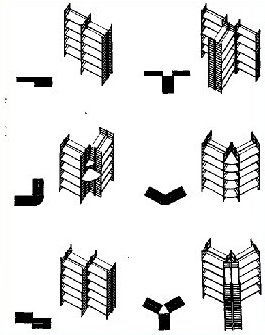 «салонная» — под углами друг к другу, в результате чего выстраиваются многоугольные отсеки;«веерная» — стеллажи установлены под одним углом в несколько рядов;«радиусная», или «лучевая» — расходятся несколькими радиусами (лучами) от одного центра;Расстояние (проходы) между стеллажами:Ширина между стеллажами определяется различными типами деятельности пользователей и персонала библиотеки. Прохода шириной 0,6 м достаточно, чтобы свободно передвигаться и брать документы с полки; 0,8 м — стоять лицом к стеллажам и читать надписи на корешках книг; 0,9 м — дают возможность нагнуться; а 1 м — дает возможность сесть на стул высотой 0,4 м.2.Мероприятия по сохранности библиотечного фондаСохранность библиотечных фондов – это осуществление мероприятий, связанных с устранением потерь, хищения и порчи литературы, создание оптимальных условий для правильного хранения, систематическая реставрация имеющихся документов. Сохранность обеспечивается:- созданием подходящих физико-химических условий хранения;- мерами защиты фонда от неблагоприятных воздействий внешней среды, от огня, воды, биоорганизмов;- от преступных посягательств людей.Основными видами ущерба фонду являются:● несвоевременный возврат документов читателями (задолженность);● повреждение документа (загрязнение, перегибы корешка и страниц, подчеркивания, маргиналии, вырезание отдельных фрагментов текста);● кража книг.Основные причины повреждения документов:- Свет; - Износ;- Старение документа;-Пыль; - Биологическое повреждение документов; - Вандализм; - Аварийные ситуации. Порядок использования фондов в библиотеках.Хранения БФ различна:•	- для газет- 3- 5 лет;•	-для журналов – до 10 лет;•	-для книг – до 20 лет;•	-для брошюр – до 3 -5 лет;•	-для фонда краеведения и национальной литературы – бессрочно.Мероприятия по сохранности библиотечного фонда.Очистка фонда от ветхой и устаревшей литературы:- Ветхими считаются документы, пришедшие в непригодное для использования состояние вследствие естественного старения материалов и не поддающиеся реставрации, или когда восстановление их экономически нецелесообразно;- Устаревшими по содержанию (морально устаревшими) считаются издания, полностью утратившие свою информативность и актуальность в политическом, научном и производственном отношениях или в связи с выходом аналогичных произведений, освещающих вопрос более полно и точно, в свете современных научных знаний. Подобные издания не имеют спроса у пользователей, и у библиотеки нет потребности в их дальнейшей эксплуатации.Проведение ремонта книги собственными силами:Любая книга, журнал, газета, хранящиеся в фонде библиотеки, рано или поздно будут нуждаться в переплете. Текущий ремонт и переплет библиотечных документов требует от библиотекарей большой аккуратности, бережного отношения к книге, точного соблюдения технологии ремонта. Требования к реставрации каждой книги индивидуальны. Они устанавливаются в зависимости от ценности издания, его уникальности, тиража, количества экземпляров, вида издания, возможности приобретения, степени разрушения и т. д..Разборка и расстановка книг в библиотеке:Расстановка библиотечного фонда бывает:● содержательного типа;● нормального типа;● систематическая;● тематическая;● предметная;● алфавитная;● хронологическая;● географическая;● языковая;● форматная;● нумерационная;● собственно нумерационная;● инвентарная;● крепостная.Сохранность фонда во многом зависит от его размещения и использования: чем продуманнее распланировано местоположение отдельных частей фонда и чем лучше налажен учет выдачи документов, — тем больше гарантия, что документы не будут повреждены или утрачены. Работа с должниками:Для своевременного возврата книг и обеспечения сохранности фонда проводится «Неделя возвращенной книги», цель которой - напомнить задолжникам о взятых библиотечных книгах и вовремя вернуть их. В рамках Недели организуется Акции "Верни книгу в библиотеку!", в ходе которой на стендах информации развешиваются объявления, призывающие сдать книги в библиотеку. Помимо индивидуальной работы с задолжниками (телефонные звонки, беседы при посещении библиотеки), предпринимаются административные меры, в частности, списки студентов - задолжников передаются руководителям учебных заведений, а также зав. библиотеками этих учебных заведений.Регулярно один раз в квартал – 1-ое число первого месяца квартала можно  проводить «День возвращенной книги». В этот день читатели могут сдать просроченные по сроку возврата книги без нареканий со стороны библиотекарей. Комплектование книжного фонда в соответствии с потребностями читателей:Комплектование фонда, являясь составной частью его формирования, представляет собой отбор, заказ и приобретение документов, соответствующих функциям библиотеки, информационным потребностям и читательскому спросу. Правильное комплектование книжного фонда это важнейшее условие полноценного обслуживания читателей.3.Основные формы популяризации библиотечного фондаВиды мероприятий раскрытия фонда:Библиоэкспресс – литература моментального спроса, подвижная, быстроменяющаяся часть фонда (новая, «модная», популярная литература); Библиоканстанта - литература активного спроса, устойчивая, относительно стабильная часть фонда, неподвластная моде, проверенная временем классическая литература; Библиоретро - литература редкого спроса;Книжные выставки – традиционная форма работы в библиотеке,  ориентированная на: информирование пользователей о содержании библиотечных фондов; информирование пользователей о новых поступлениях; пропаганду и рекламу лучших документов, раскрытие их содержания.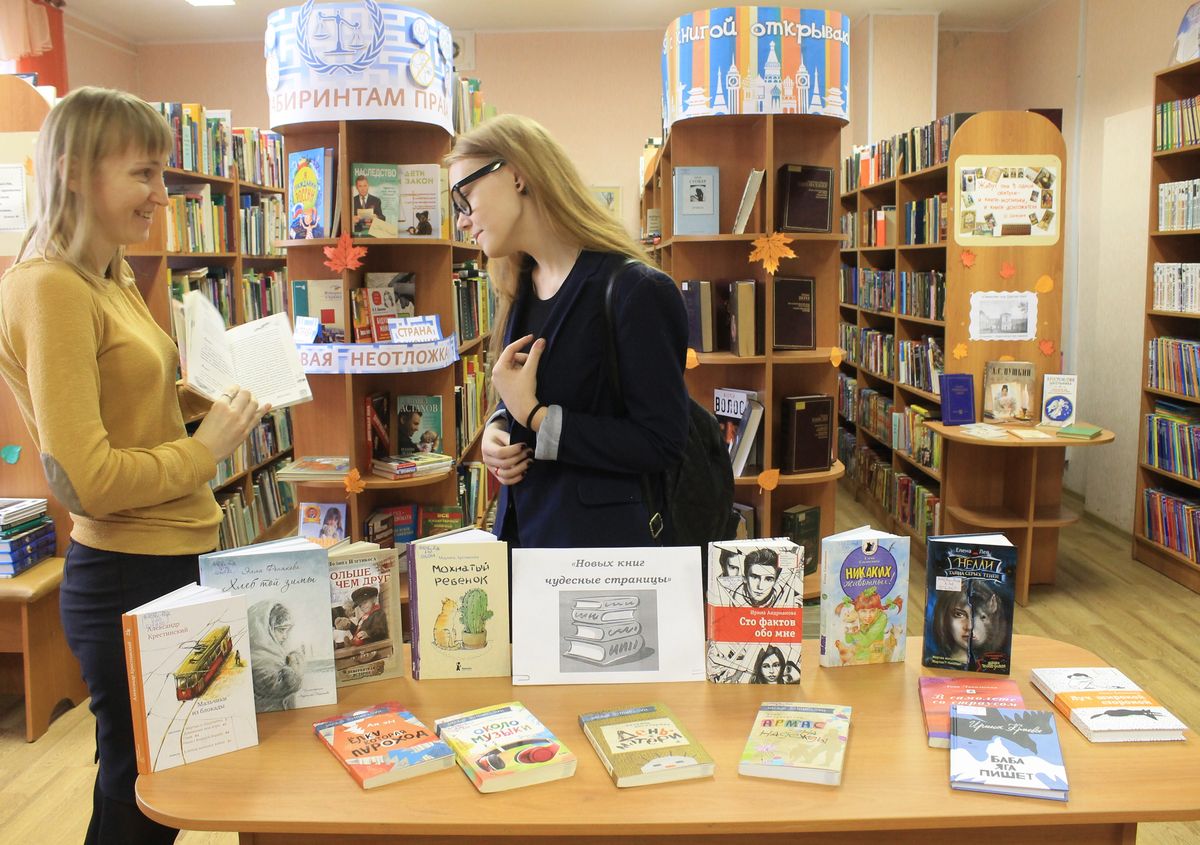 Закладки Булл-марк – красочная книжная закладка (пр.: «Что читать дальше?»), вкладываемая в книгу или журнал и используемая как рекламный носитель;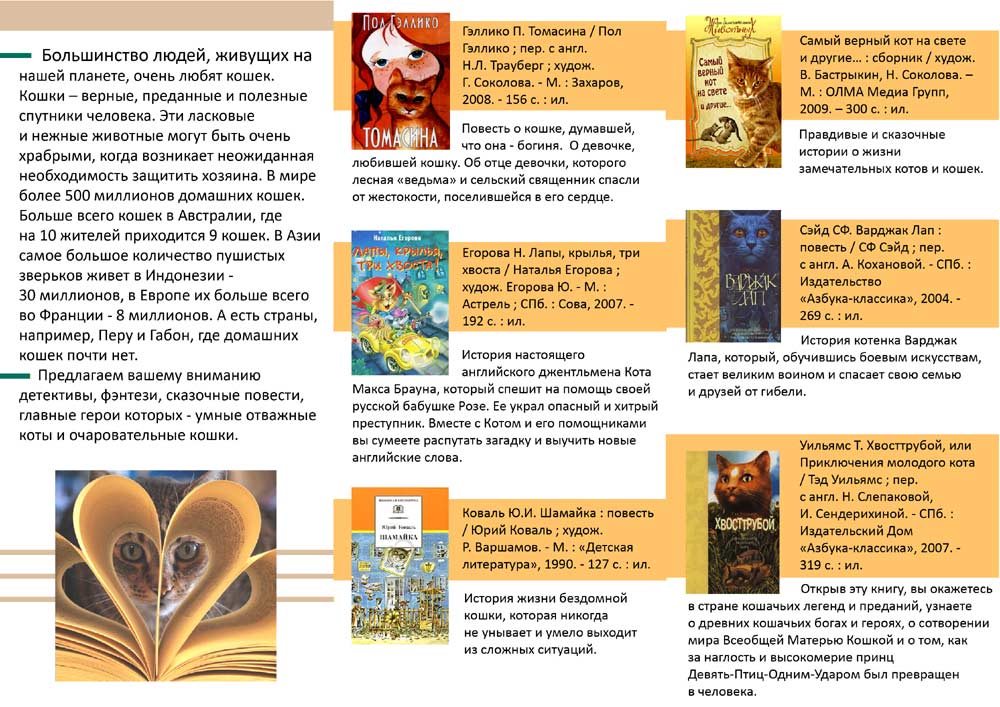 Интересные объявления - «Одинокая книга желает познакомиться. Я интересная, верная, понимающая. Мечтаю о достойном друге. Думаю, нам есть, о чем поговорить».   «Книга ищет друга», «Тысячи одиноких сердец ждут вторую половинку на книжных полках нашей библиотеки. Если ты мечтаешь о любви, приходи к нам. Мы поможем выбрать того, кто тебе подходит, и предоставим комфортные места для более близкого знакомства».4.Акты списывания литературы, документов1.Акт о приеме в фонд взамен утерянных:УТВЕРЖДАЮ____________________________________________________________________________________________________________________«___» ________20__ г.АКТ № __Настоящий акт составлен Комиссией по инвентаризации, принятию и списанию основных средств и товарно-материальных ценностей ________________________________________ в составе: ______; _________;  ___________, о приеме в книжный фонд ________________ литературы в количестве: __  экземпляра. На общую сумму ____ руб. __ коп. (_______________ рублей ___ копеек).Список литературы прилагается.____________________ ФИО____________________ ФИО____________________ ФИО____________________ ФИОПриложение к акту №___ от «   »              20__ г.Список литературы:Распределение по отделам: 2.Акт исключение ветхости, неизвестная причина, утерянные читателями:Акт об исключениидокументов из библиотечного фонда № __от «___» _______ 20___ г.Настоящий акт составлен: ___________________________- заведующей отделом комплектования и обработки, ______________________ – заведующей отделом обслуживания читателей, _______________________ – заведующей отделом обслуживания детей, ___________________________ – заведующей отделом межбиблиотечного абонемента и внестационарного обслуживания, _________________________ – заведующей методико-библиографическим отделом,.В присутствии _______________ – заведующей (библиотекарем) _____________ отдела.Об исключении из книжного фонда__________________________отдела ____________________________________________________________________________книг в количестве: __ экземпляров по причине выбытия читателей из территории поселения на общую сумму: ___ руб. __ коп. (______________ рублей __ копейки).Список выбывших документов на ______ листе прилагается.Члены Совета:_____________________ Ф.И.О._____________________ Ф.И.О._____________________ Ф.И.О._____________________ Ф.И.О._____________________ Ф.И.О._____________________ Ф.И.О.Ознакомлена: _____________________/ Ф.И.О.Список выбывших документовРаспределение по отделам:3. Пояснительная записка:УТВЕРЖДАЮ____________________________________________________________________________________________________________________«__» __________ 20__ г.Пояснительная запискаЯ ____Ф.И.О.__________ заведующий (библиотекарь) ______________отдела библиотекиВ процессе проверки с_____ 20__ г. по ______ 20__ г. библиотечного фонда ____________выявлено недостающих изданий в количестве ____ экземпляров на ___руб. __коп. Считаю, что причиной недостачи являются следующие обстоятельства: / примеры встречающиеся в практике/ - ко всему библиотечному фонду имелся открытый доступ; - библиотечное оборудование расположено так, что читатель не бывает в поле видимости;- проводятся массовые мероприятия в помещении библиотеки- стеллажи с выставочными книгами также находятся в открытом доступеПрошу учесть данные обстоятельства и списать  количество недостающих изданий, не превышающее нормативное.                                                                                                ____________/Дата/                                                                                                          _______________/Ф.И.О./№п/пИнв.№Автор, заглавиеГодОтделЦена12345опленлтехс/хискхудДпрРассмотрено на Советепо комплектованию, использованию и сохранности единого библиотечного фонда Протокол N ------------от «__» _________ 20__ года.УТВЕРЖДАЮ _________________________________________________ _________________________ _________________________«___»__________20__ года.№п/пИнв.номерАвтор, заглавиеГодОтделЦенаВост.ст-тьИТОГО:ИТОГО:ИТОГО:ИТОГО:ИТОГО:опленлтехс/хискхудДпр